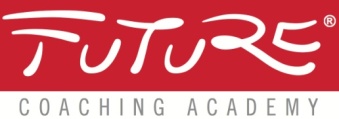 Contemplazione11-12-13-14 aprile 2019Scheda iscrizioneDati dello studenteNome e cognome  ___________________________________Indirizzo  ___________________________________________	CAP   ___________				Città e provincia  ___________________________		Cellulare ____________________		E-mail   ___________________________________Data di nascita  __________________		Codice Fiscale  _____________________________P. IVA (se applicabile)  ________________________________Dati di fatturazione se diversi da quanto indicato sopraIntestazione  ___________________________________Indirizzo  ______________________________________CAP  ____________				Città e provincia  ____________________________		Codice Fiscale / P. IVA  _________________________________Modalità di pagamento prescelto  Unica rata di 800,00 Euro + IVA (976,00 Euro Totale) entro e non oltre il 28 marzo 2019. Sconti   Early Bird: Sconto del 10% per pagamenti effettuati entro il 27 febbraio 2019, la quota diventa 720,00 Euro + Iva (878,40 Euro Totale)   FUTURE Alumni: Sconto del 10% per pagamenti effettuati entro il 11 marzo 2019, la quota diventa 720,00 Euro + Iva (878,40 Euro Totale)   Se hai un codice sconto promozionale, inseriscilo qui __________________    Iscrivi un amico: se ti iscrivi contemporaneamente con un amico, entrambi beneficerete del 5% di sconto sulla quota di partecipazione sopra indicata. Uno dei due deve essere nuovo alla Contemplazione. Prenotazione Hotel:I prezzi scontati per FCA sono:  Camera singola: 85,00 € pensione completa al giorno Camera doppia uso singola: 90,00 € pensione completa al giornoConfermaci la camera, cosi provvediamo noi alla prenotazione.Il prezzo per camera comprende il trattamento di pensione completa, per n. 3 o 4 pernottamenti. Costo del pranzo di Domenica: 18,00 €.Il pagamento dell’Hotel sarà a cura di ogni partecipante direttamente in loco.DisdetteIn caso di disdetta comunicata prima della data d'inizio:Rimborso completo della cifra versata quando la comunicazione avviene con almeno 15 giorni di anticipo.Rimborso del 50% della cifra versata quando la comunicazione avviene con almeno 7 giorni di anticipo.Non viene effettuato rimborso quando la comunicazione avviene meno di 7 giorni prima della data d'inizio. Rimane comunque possibile presentare un nuovo partecipante quale sostituto.Dati di pagamentoFUTURE Coaching Academy Italia srlAllianz Bank Filiale di Milano -  IBAN IT06N 03589 01600 010570450762Estremi del bonificoData bonifico  ______________________		Ammontare _____________________ Banca ordinante  __________________		Numero CRO  ___________________Indicare sul bonifico il nome dello studente e il corso a cui si iscrive1. LIMITAZIONE DI RESPONSABILITÀ 1.1 La FUTURE Coaching Academy Italia s.r.l. non presta attività psicoterapeutica e/o medica, in quanto non è di sua competenza diagnosticare o curare patologie mediche o psicologiche. 1.2 In particolare, la FUTURE Coaching Academy Italia s.r.l. non si assume compiti o doveri psicologici, psicodiagnostici o psicoterapeutici  o comunque orientati alla patologia e alla terapia della persona.1.3 In tal senso il Partecipante prende atto e riconosce espressamente che la partecipazione al corso non costituisce intervento terapeutico di alcun tipo. 2. PRIVACY2.1 Ai sensi del D. Lgsl. 196/2003 il Partecipante è informato che i dati conferiti sono raccolti e trattati con mezzi automatizzati e non, ed utilizzati per le finalità del corso. 2.2 I dati non saranno comunicati a terzi senza il preventivo consenso del Partecipante e non saranno in alcun modo diffusi o divulgati. 2.3 Il Titolare del trattamento dei dati personali è la FUTURE Coaching Academy Italia s.r.l. ed il responsabile del trattamento è il Sig. Bevilacqua Daniele, direttore operativo.2.4 Il Partecipante riconosce e concorda che l'elaborazione e il trattamento tecnico delle informazioni è o può essere necessario per: inviare o ricevere tali dati, eseguire le funzioni di pianificazione o programmazione o invio di comunicazioni. 2.5 il Partecipante avrà facoltà di esercitare i diritti previsti dall’art. 7 D. Lgsl. 196/2003 e, in particolare, il diritto di conoscere i suoi dati trattati, di farli integrare, modificare o cancellare per violazione di legge o di opporsi al loro trattamento per motivi legittimi, per esercitare i quali potrà rivolgersi al titolare o al responsabile sopra indicati.Il Partecipante effettua apposita sottoscrizione per il trattamento dei dati personali.3. RISPETTO DEL SEGRETO PROFESSIONALE E DELLA PRIVACY	3.1 La Future Coaching Academy è tenuta al segreto professionale e al rispetto della più stretta riservatezza riguardo a tutte le informazioni personali che riguardino il Partecipante.3.2 La rivelazione del segreto professionale è consentita solo con il consenso scritto o comunque reso ufficiale dal Partecipante, purché non violi la riservatezza di altre persone.3.3 La rivelazione del segreto professionale può comunque aver luogo per aspetti legali su richiesta di un Giudice.Milano, lì ____________ Il Partecipante (firma)Il Partecipante dichiara di aver preso specifica visione e conoscenza della Policy Privacy di cui al punto 2 e autorizza il trattamento dei propri dati personaliMilano, lì ____________ Il Partecipante (firma)Firma  ________________________			Data e Luogo  ____________________Per perfezionare l’iscrizione inviare la scheda di partecipazione compilata all’indirizzo e-mail roberta@futurecoaching.it Al ricevimento della scheda di iscrizione compilata e del bonifico, la FUTURE Coaching Academy emetterà fattura e confermerà l’avvenuta iscrizione.